2018 – District Meet Travel Schedule DISTRICT 25-6A TRACK AND FIELD CHAMPIONSHIPS WEDNESDAY APRIL 4, 2018. LEANDER HIGH SCHOOL  A.C. BIBLE STADIUM 3301 S. Bagdad Rd, Leander TX 786416:45 – Field Events & 3200m run arrive at WHS7:00 – Depart for Leander HS7:45 – Arrive at Leander HS9:00AM -  3200M RUN – VG/VB/JVG/JVB/FG/FB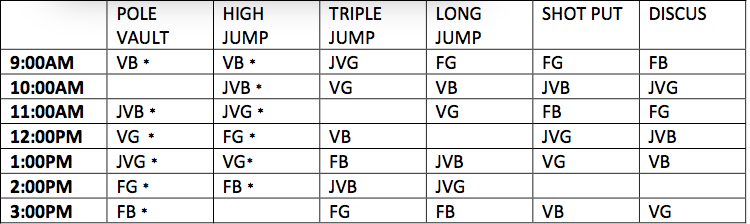 1:45 – Bus #2 leaves from WHS 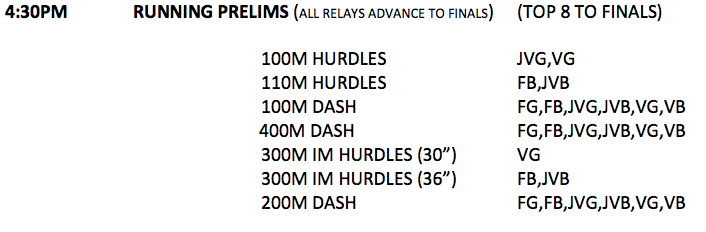 DISTRICT 25-6A TRACK AND FIELD CHAMPIONSHIPS Thursday APRIL 5, 2018. LEANDER HIGH SCHOOL  A.C. BIBLE STADIUM 3301 S. Bagdad Rd, Leander TX 78641Students excused from class after 6th period – 2:232:45 – Busses depart from WHS for Leander HS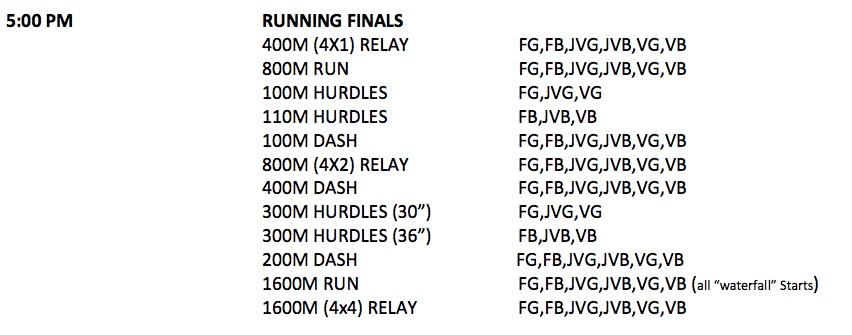 ****This is finals only so all events only have 1 heat*****